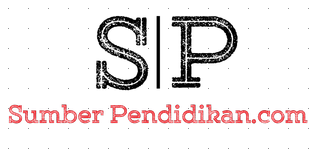 Perpuluhan (Tolak)Uji Diri1)Kira baki2.3g – 0.74 g = 10.58 saat – 0.3 saat3.48 – 2.069 =496.984 – 70.56 = 539.217 -  486.05 = 609.632 – 256.75 -  33.078 = 207.48 – 93 – 4.097 =54.04 – 8.62 – 0.67 = 2)Lengkapkan ayat matematik8.7 - ____ = 2.6459.367 - ____ = 28.074Latih tubi Perpuluhan (Tolak)             7 . 2 8   - 2 . 0 1   ______                 3 . 3 7   -  1 . 2 5   ______              7 . 4 8   -  2 . 2 4   ______              5 . 3 9   -  1 . 2 6   ______              6 . 3 9   -  2 . 0 6   ______              2 . 7 8   -  1 . 2 4   _______              6 . 4   -  2 . 4 2 2   ________              1 . 7 9   -  1 . 4 2   _______              3 . 8   -  2 . 2 4 1   ________         5 . 9   -  1 . 2 6   _______      2 . 6 6   -  1 . 2 3   ______      2 . 8   -  1 . 2 3 6   ________     2 . 2 8   - 2 . 1 3   ______      3 . 8   -  1 . 2  1   _______      1 9 . 1   -     5 . 2 3 4   _________      1 6 . 1   -     3 . 2 2 2   _________      2 7 . 1   -     4 . 2 2 2   _________      3 7 . 9   -     1 . 9 9 9   _________      4 8 . 1   -     4 . 9 8 7   _________      2 3 . 2   -     2 . 2 1 8   _________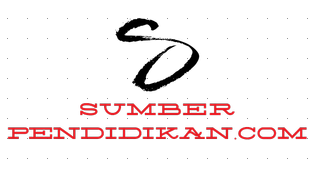 